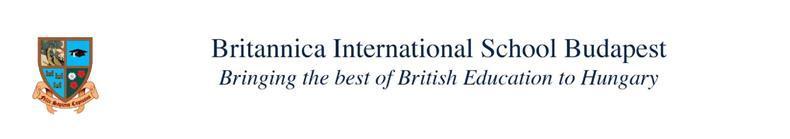 INSPIRE, EXCEL, EXCEEDFull –Time Teacher of EnglishJob DescriptionKey CriteriaA suitable teaching qualification in Secondary Education English Experience, understanding and skills relevant to the specific responsibilities of the post. An ability to demonstrate recent effective strategies to achieve high quality teaching and learning. The ability to work as part of a team. Effective communication skills to a wide range of people (staff, parents, students) Effective organisational and classroom management skills. Ability to make effective use of ICT to enhance teaching and learning Key TasksTo plan, share, prepare and teach courses and lessons in accordance with agreed schemes of work and school/Key stage policies; To implement the English National Curriculum; To provide an effective learning environment in accordance with the School’s ‘Learning and Teaching’ Policy; To prepare daily and long-term lesson plans according to curriculum guidelines;To be a specialist in teaching English; Maintain productive working habits and discipline in the classroom; Attend staff meetings and training and development sessions;Assess, evaluate and report on students’ educational progress and abilities;Set and conduct testing as required by school leadership. Discussing students’ progress with parents and guardians, administrators and other professionals as necessary;Organising, attending and supervising school activities such as excursions, school concerts, camps and sporting events;To make effective use of teaching assistants or other adults in the classroom. Continuing Professional DevelopmentTo participate pro-actively in the performance management and performance related pay process, attending review meetings and meeting relevant deadlines associated with the process;; In conjunction with the line manager, take responsibility for personal professional development, keeping up‐to‐date with research and developments in teaching pedagogy and changes in the curriculum, which should lead to improvements in teaching and learning; To take full advantage of any relevant training and development available and undertake any necessary professional development as identified in the School Development Plan and the performance management process;To contribute to Key stage/phase/school development by sharing professional learning, expertise and skills with others in the team; To be a reflective practitioner, evaluating and improving your own practice in order to take teaching and learning forward. AdministrationTo implement the school assessment, recording and reporting procedures; To keep an accurate register of students in accordance with the School’s policy; To fulfil supervisory duties; To participate, contribute and if appropriate take the lead role in appropriate meetings with colleagues and parents. Health and SafetyTo comply with procedures on all matters concerning health, safety and welfare in accordance with the school's’ policies and procedures; To take responsibility for personal health, safety and welfare and that of others who may be affected by your actions or inactions. PROFESSIONAL DUTIESTEACHINGPlanning and preparing appropriate courses and lessons. Teaching, according to their educational needs, the pupils assigned to him/her, including the setting and, as appropriate, the reviewing of pupils’ work. Assessing recording and reporting on the development, progress and attainment of pupils according to the normal practice of the school. Participating as appropriate in the School’s arrangements for pupils taking admission examinations. OTHER ACTIVITIESFostering the general progress and well -being of the individual pupils in any class or group of pupils assigned within the role As appropriate:Providing guidance and advice to pupils on educational and social matters and making relevant records and reports. Making records of and reports on the personal and social needs of pupils. Communicating and consulting with the parents and pupils. Communicating and co‐operating with persons or bodies outside the School. REVIEW AND PROFESSIONAL DEVELOPMENTReviewing annually methods of teaching and programmes of work; Participating in arrangements for further training and professional development as a teacher. CURRICULUM DEVELOPMENTAdvising and co‐operating with the Principal, Head of Secondary and other teachers on the preparation and development of courses of study, teaching materials, teaching programmes, methods of teaching and assessment. DISCIPLINE AND WELL BEINGMaintaining good order and promoting self‐discipline among pupils and taking reasonable care of their safety and well being, whilst in the teacher’s charge. STAFF MEETINGSParticipating in a reasonable number of meetings which relate to the School curriculum or to the administration or organisation of the School, including pastoral arrangements;ADMINISTRATIONWhere appropriate, taking responsibility for the maintenance of an accurate register of the pupils’ attendance at School. Taking a reasonable share of the supervision of pupils on the School premises whether before, during or after School sessions. Please note that this job description is not an exhaustive list and there may be other tasks not on the job description required at the discretion of the Principal.